Propozycje dla klas I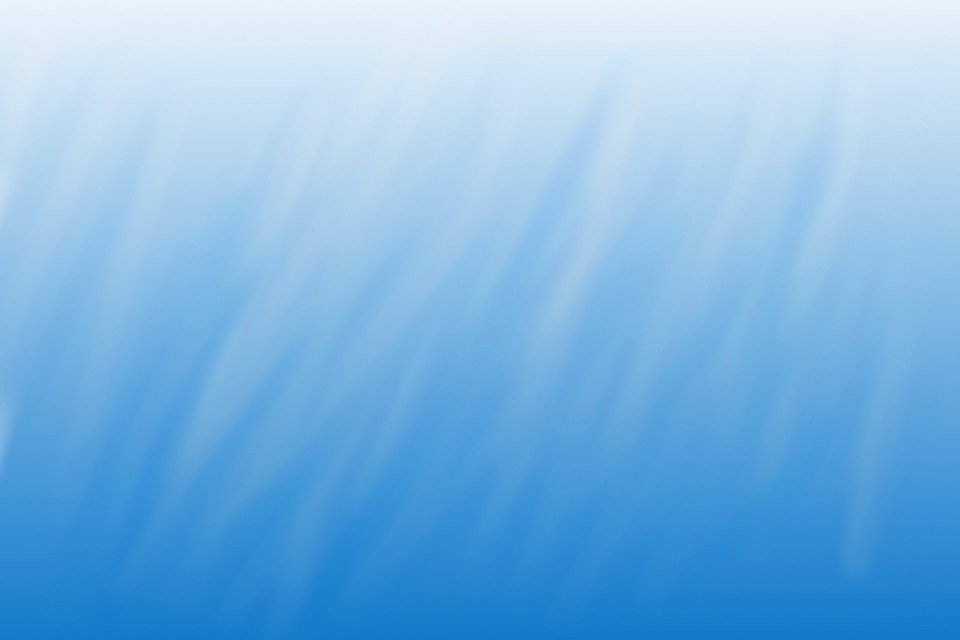 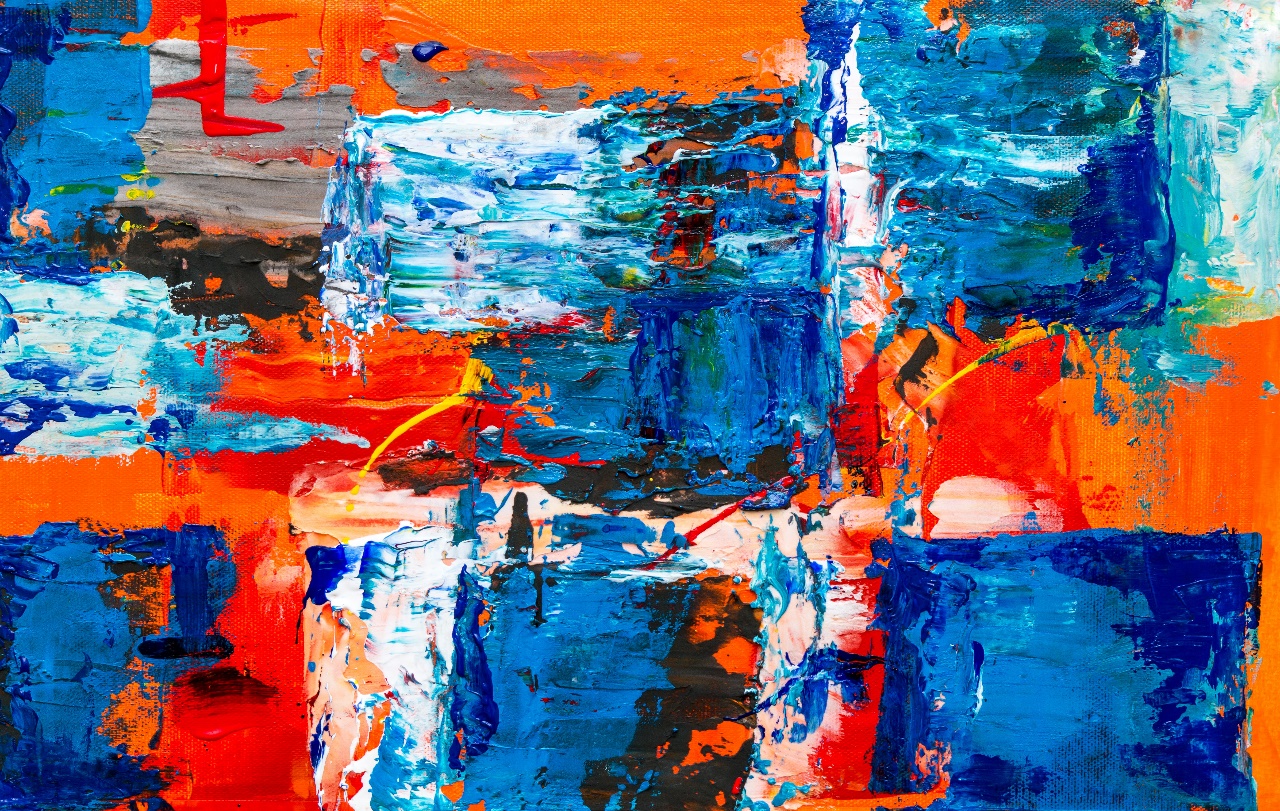 Temat tygodnia: „Moje pasje, moje zainteresowania”Gry edukacyjne:               https://pisupisu.pl/klasa1/slowa-na-literke               https://pisupisu.pl/klasa1/kolejnosc-liczb               https://pisupisu.pl/klasa1/kolejnosc-literUkłady taneczno - ruchowe:               https://www.youtube.com/watch?v=ZYFAIupyHhM               https://www.youtube.com/watch?v=RrsdZz3wkCo&t=73sPraca plastyczno-techniczna:	                https://ekodziecko.com/sloneczko-instrument-muzyczny                https://ekodziecko.com/przeszkadzajkiPiosenki dla dzieci:https://www.youtube.com/watch?v=NujJmbLNShw              https://www.youtube.com/watch?v=wYSzeb6jrTMKarty pracy:            https://www.medianauka.pl/karty/karta020.pdf            https://www.medianauka.pl/karty/karta018.pdf            https://www.medianauka.pl/karty/karta111.pdf            https://www.medianauka.pl/karty/karta095.pdf                Kryteria sukcesu: - rozwijam umiejętności taneczno – ruchowe,- ćwiczę zdolności wokalne, - kształtuję zdolności plastyczno-techniczne, - rozwijam umiejętności manualne,- rozwijam własną wyobraźnię, - rozwijam umiejętności zapamiętywania i koncentracji,- rozwijam umiejętność logicznego myślenia.